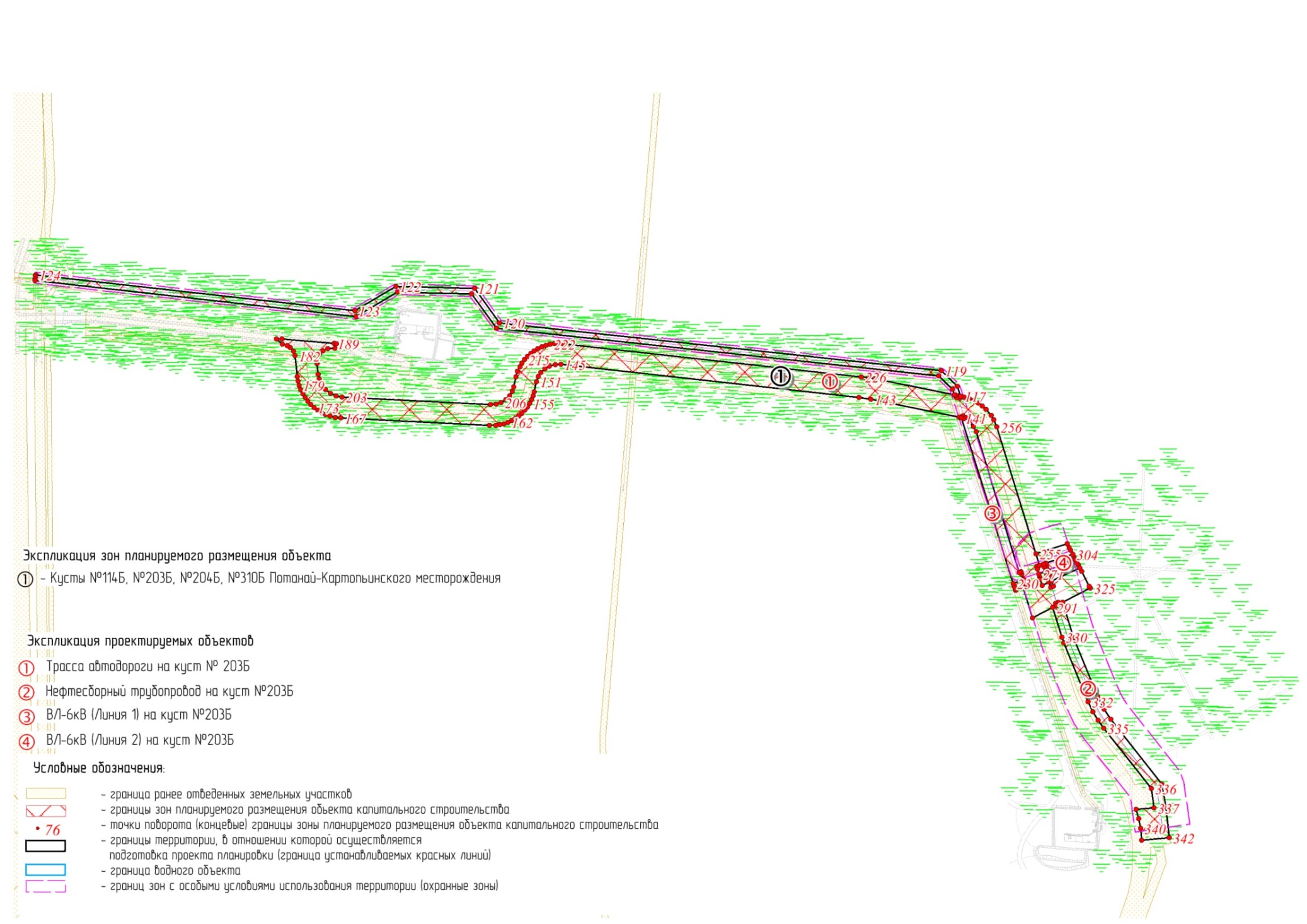 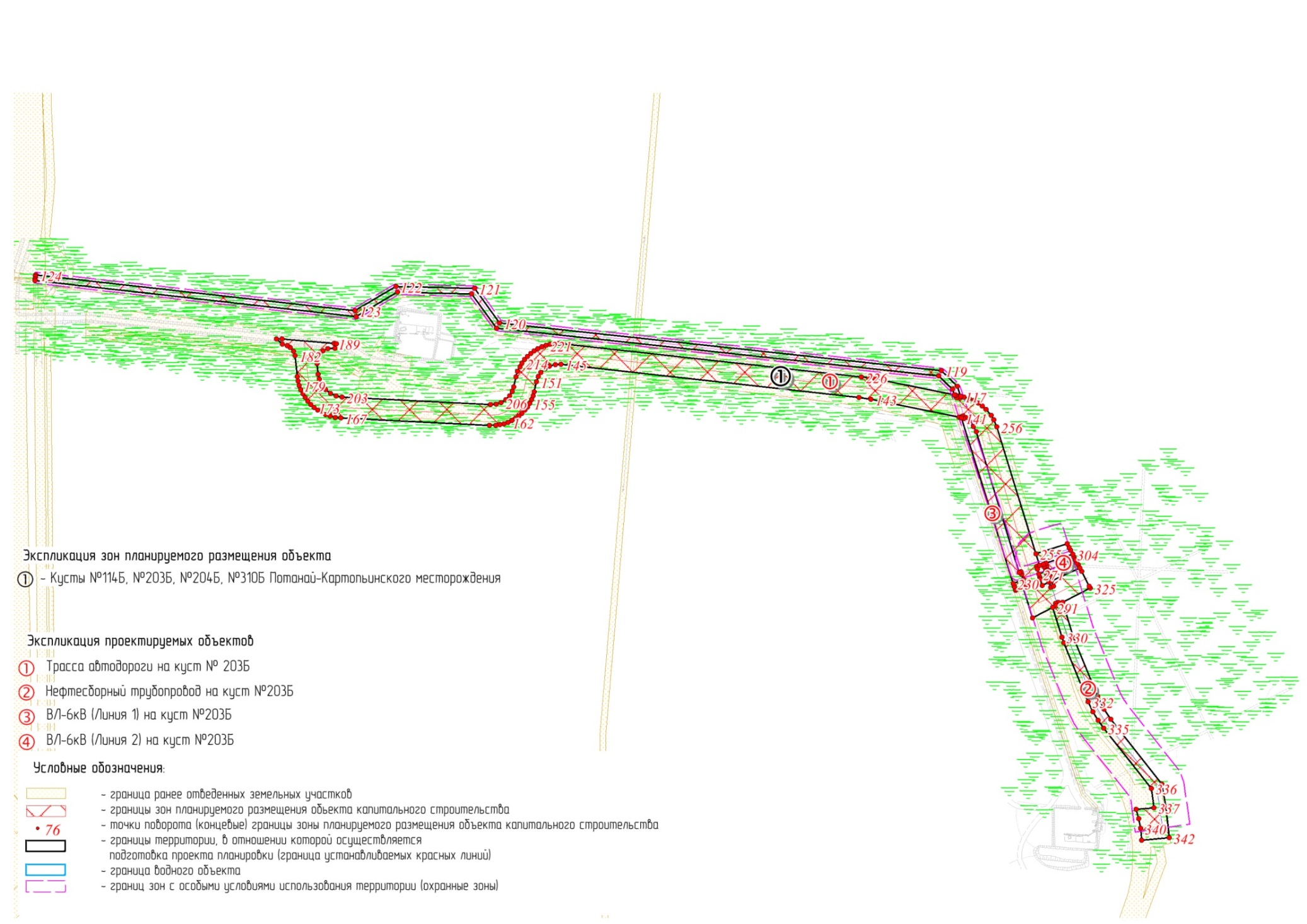 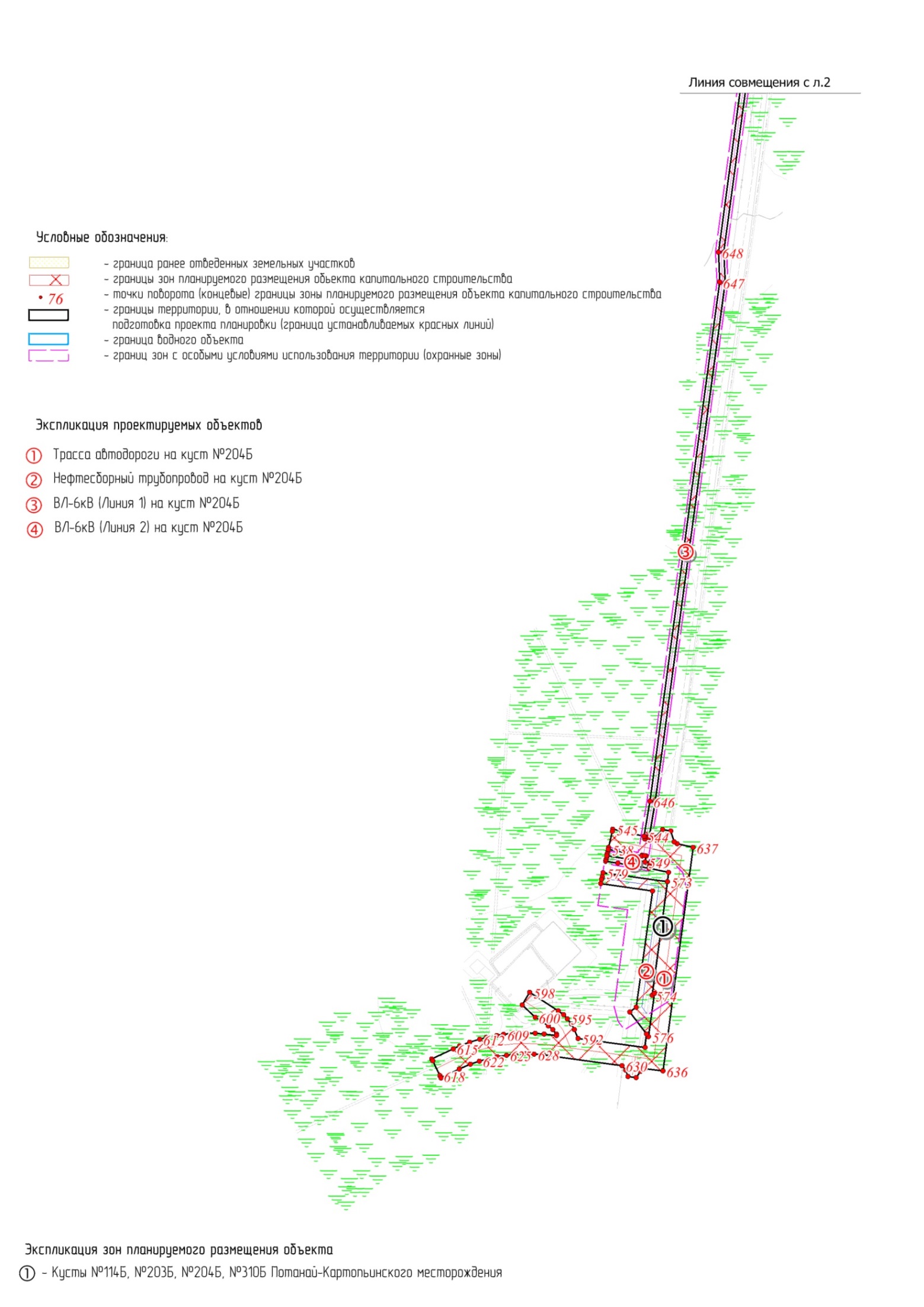 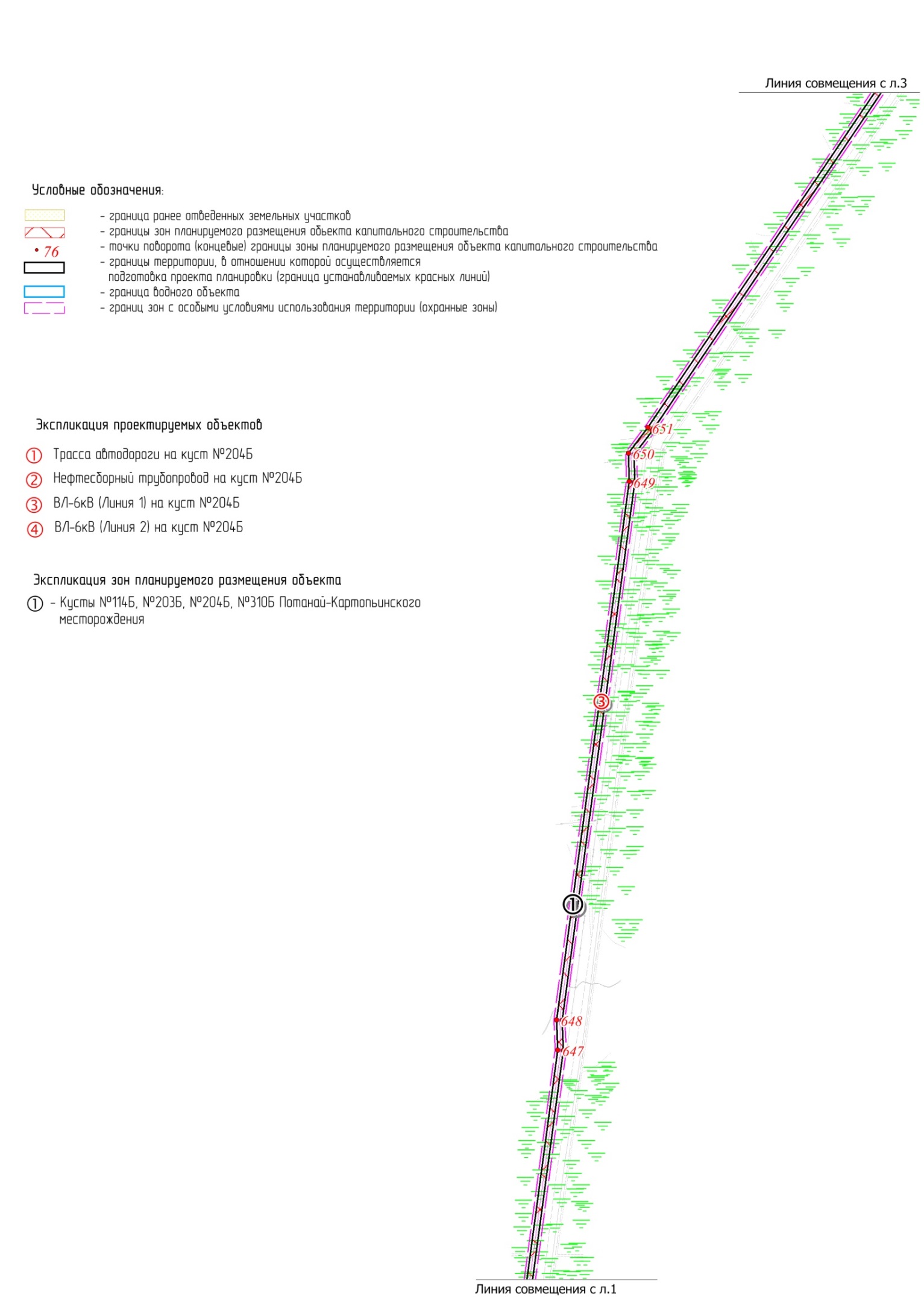 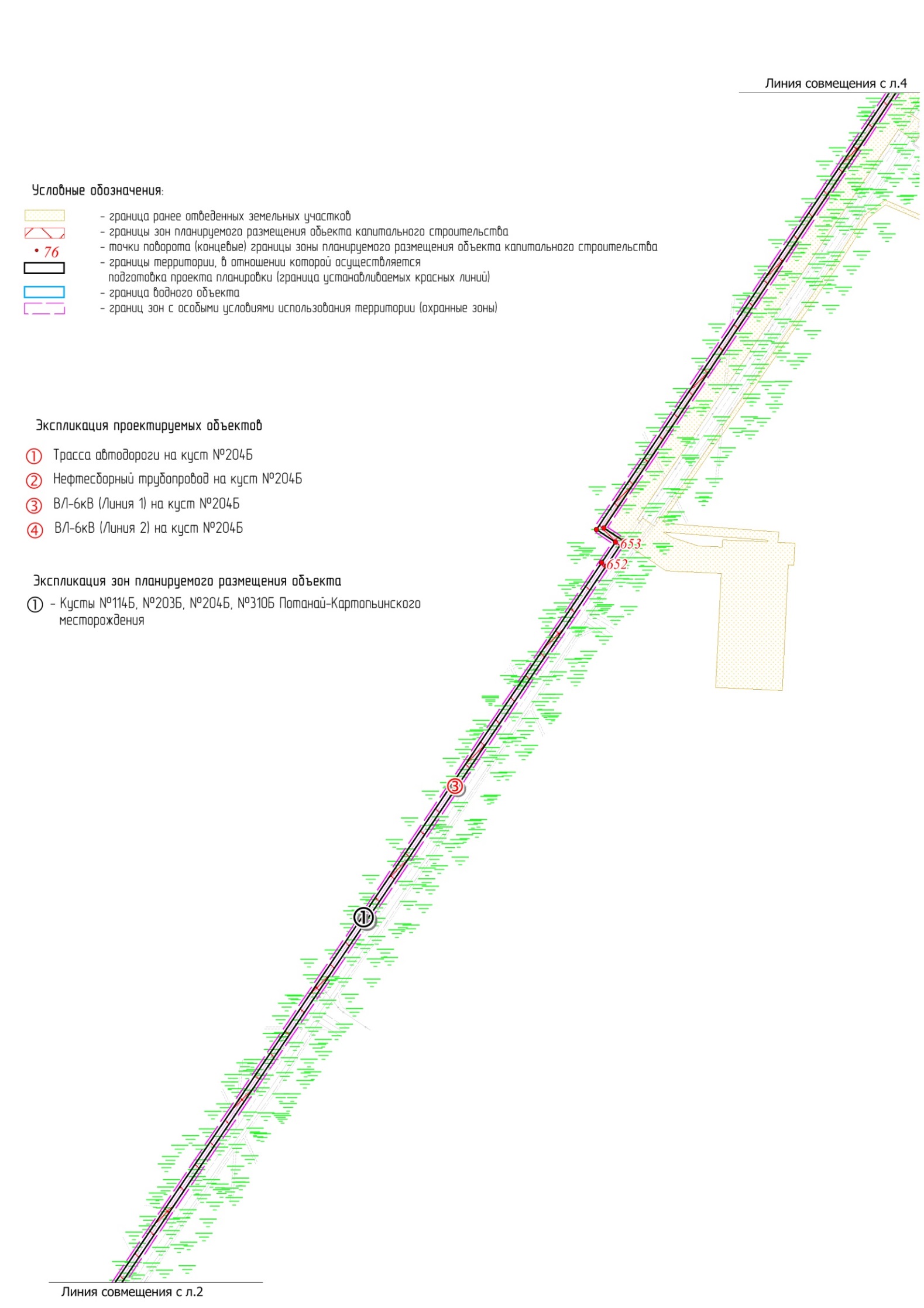 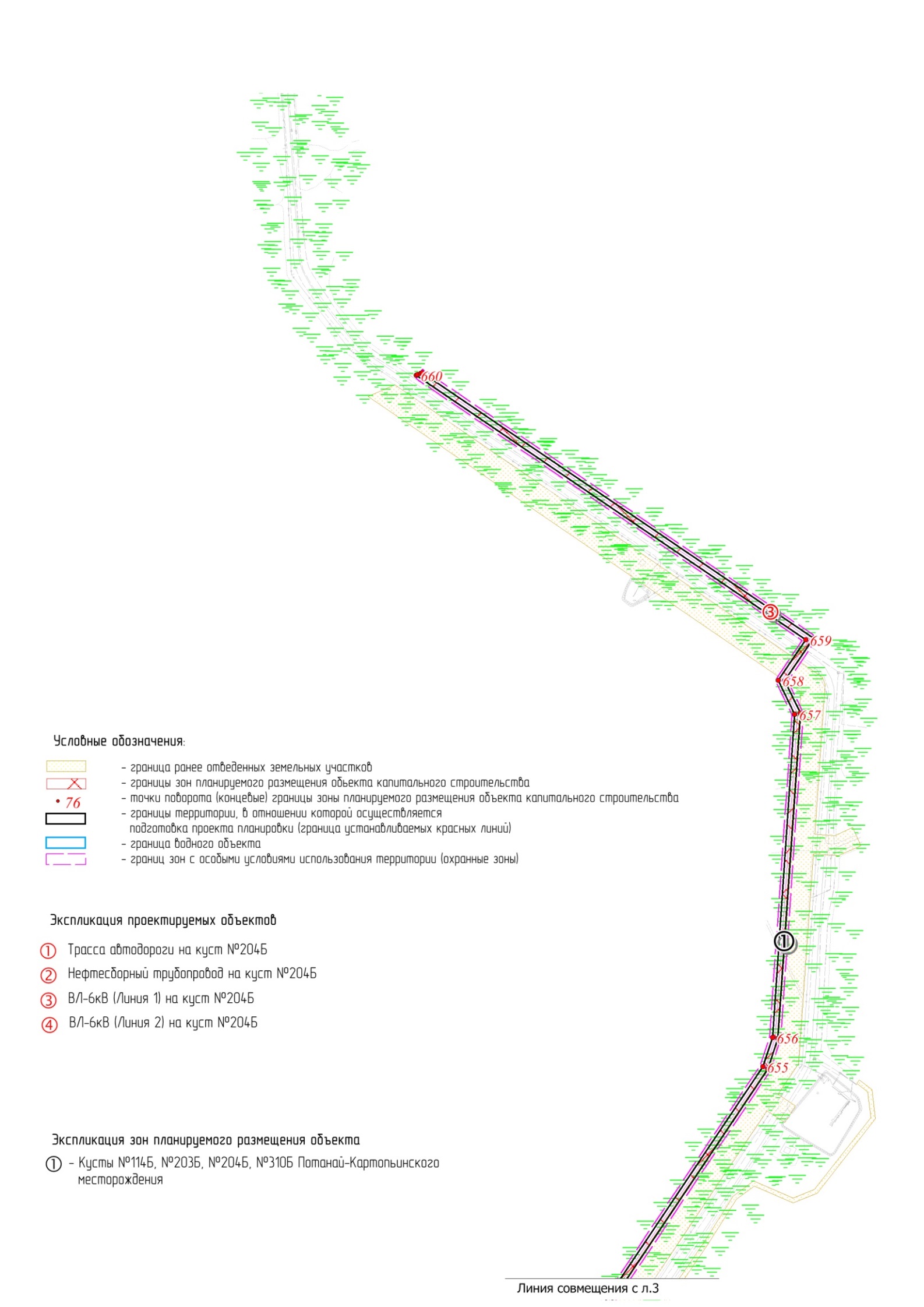 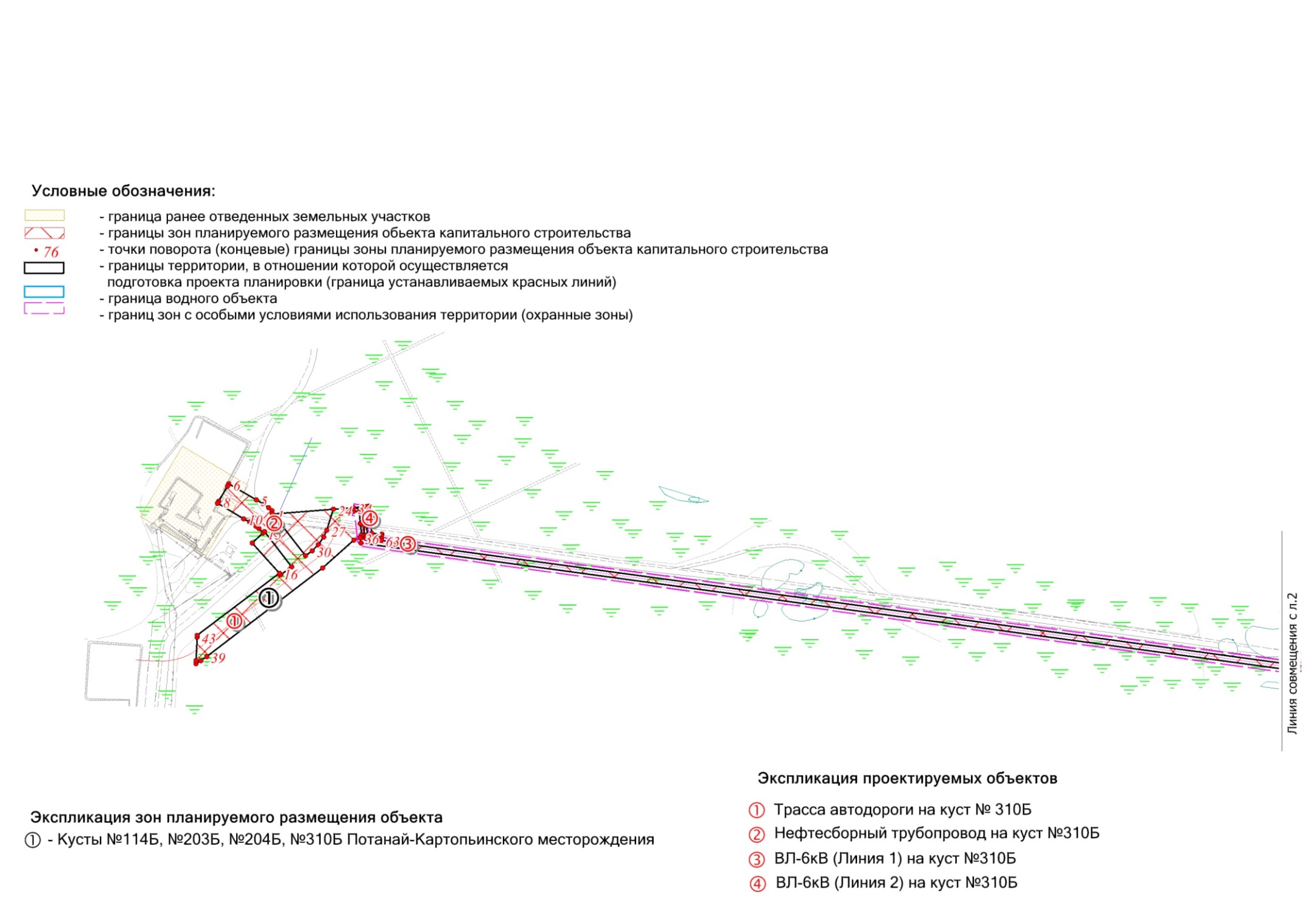 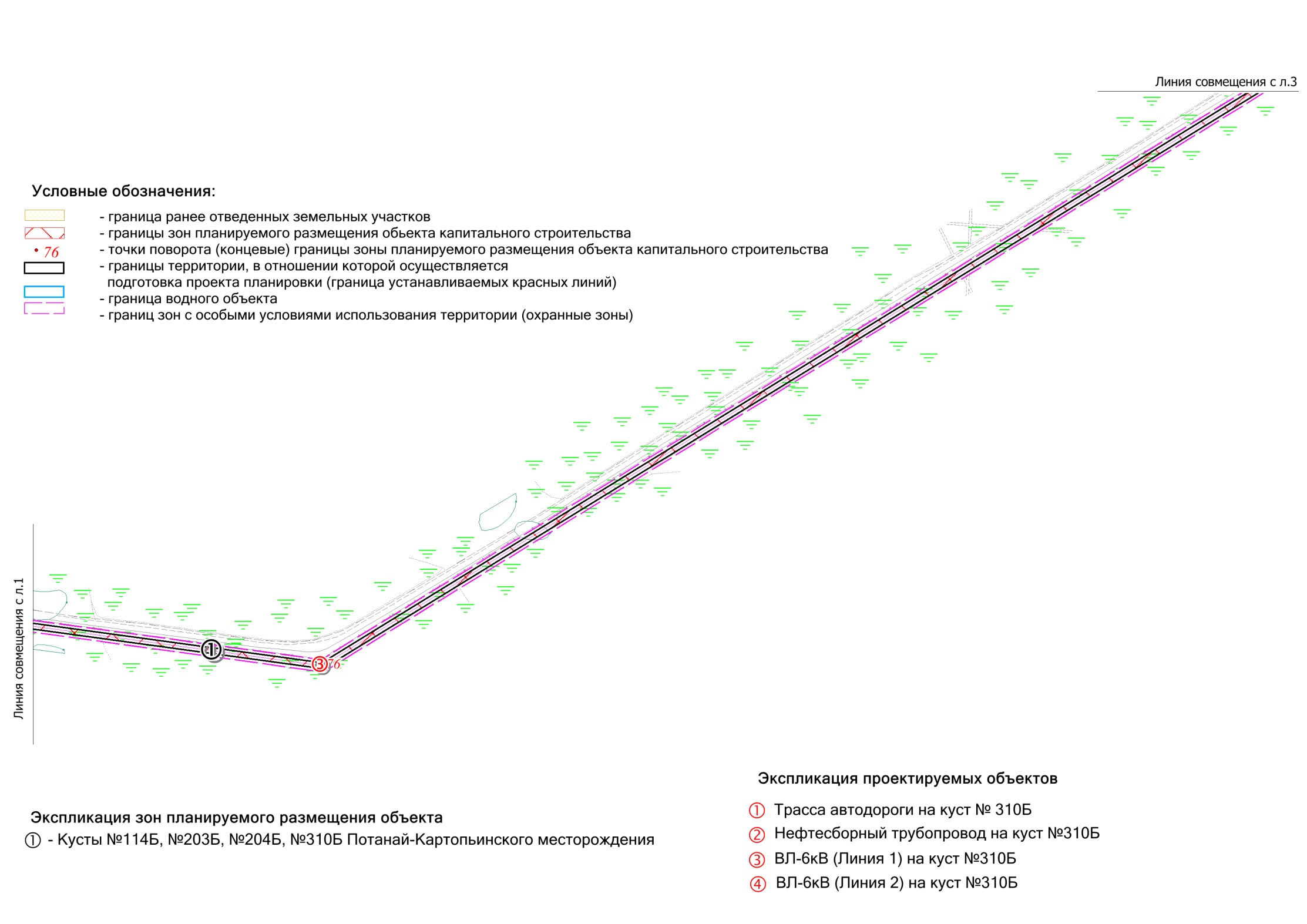 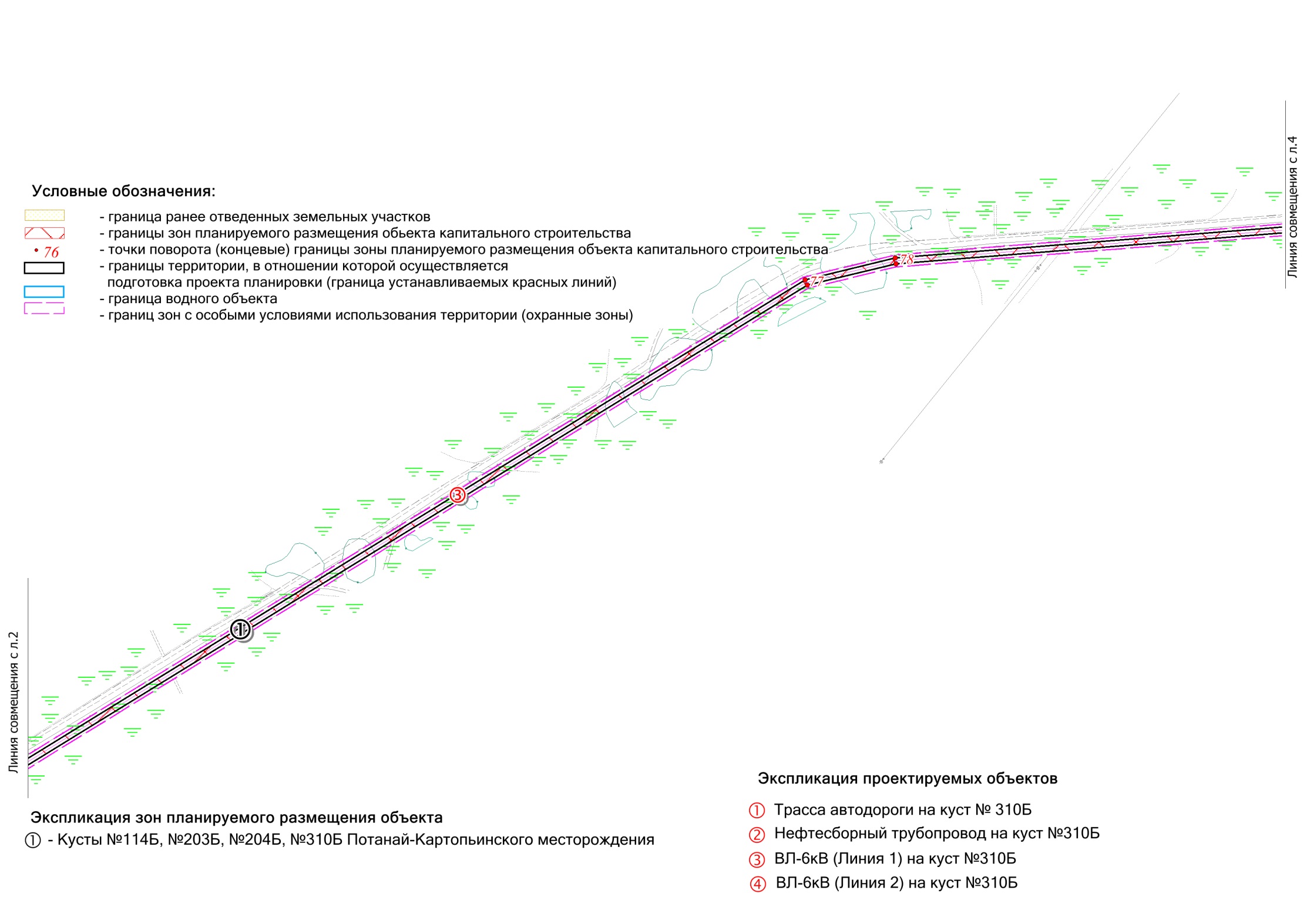 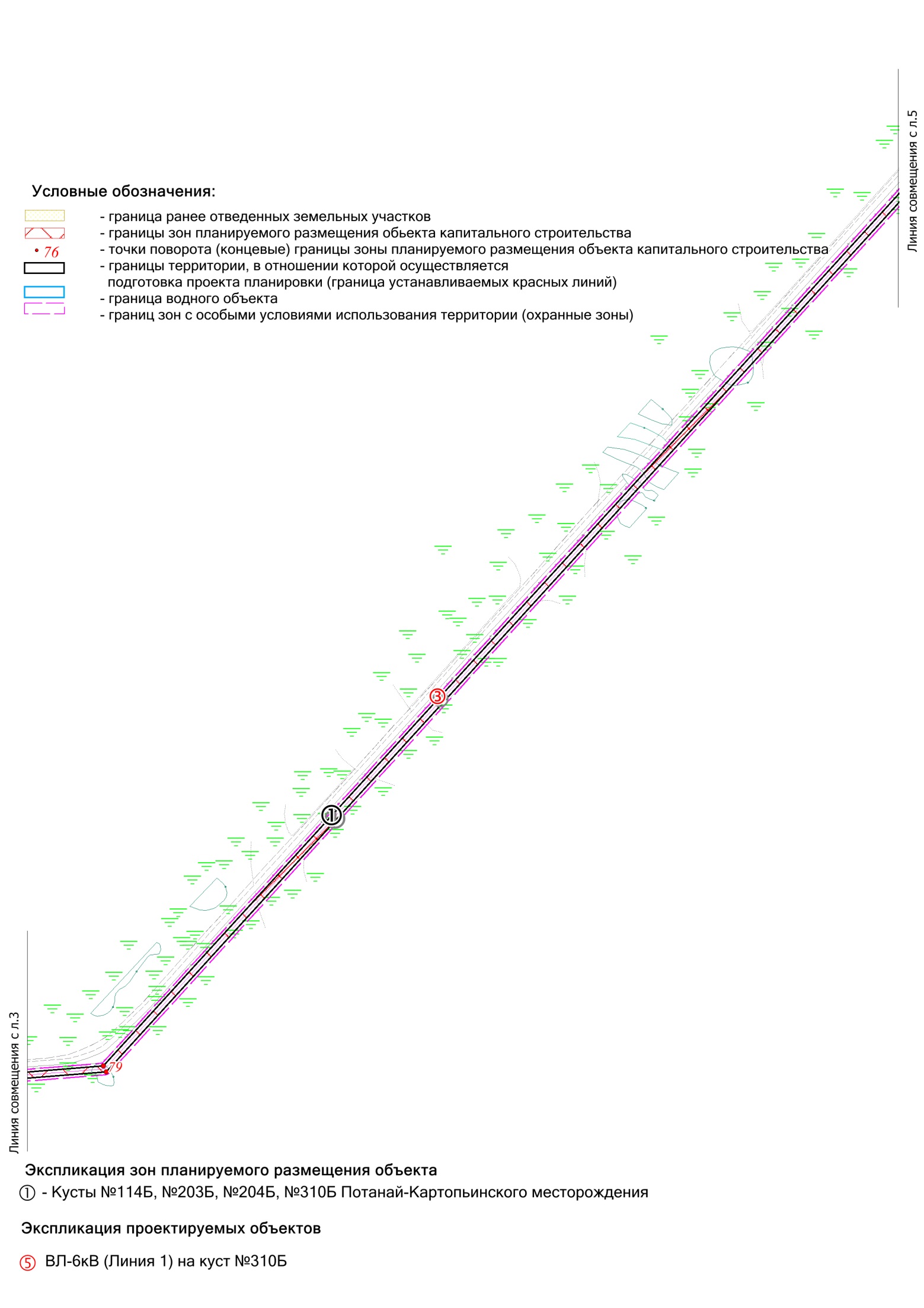 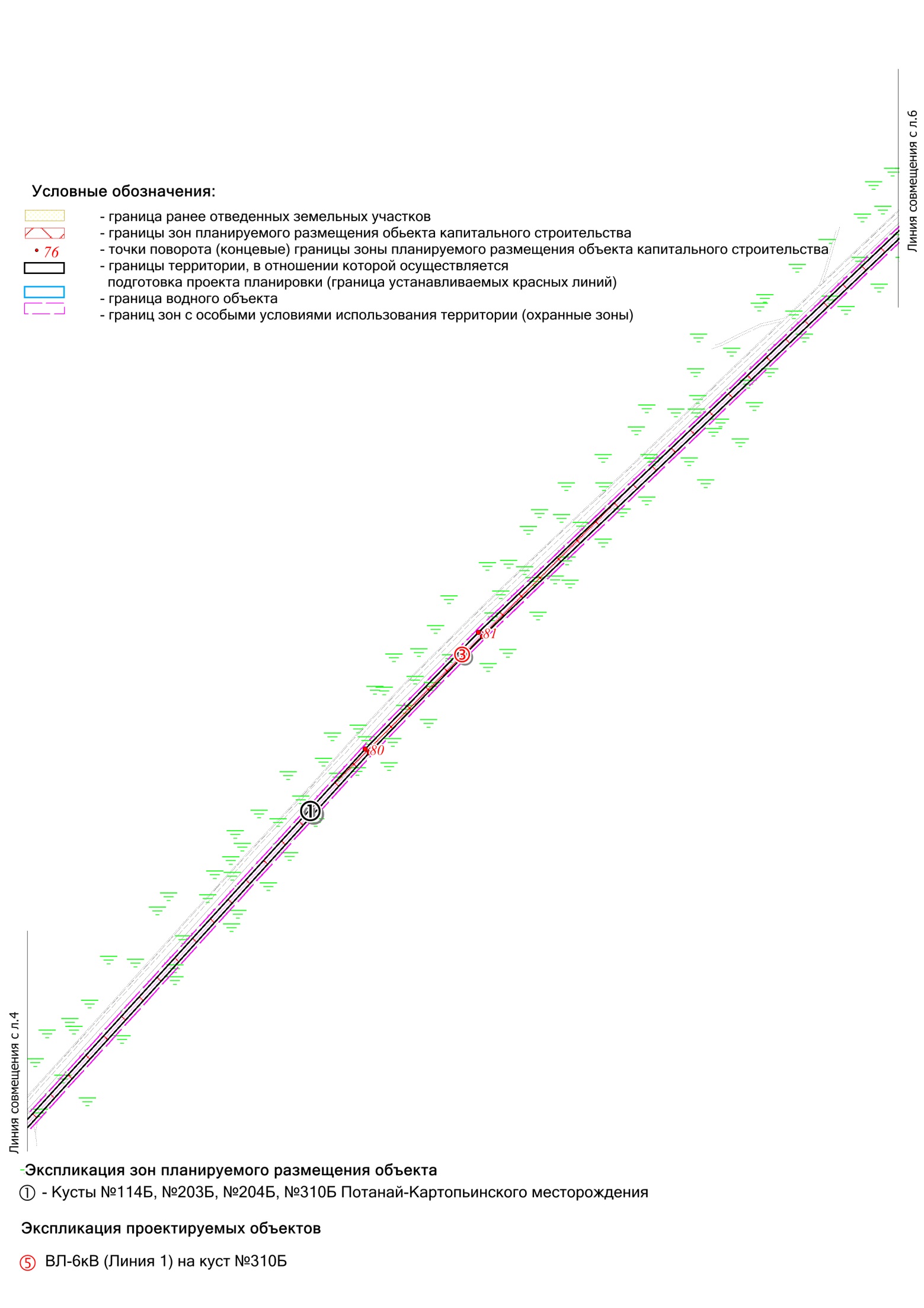 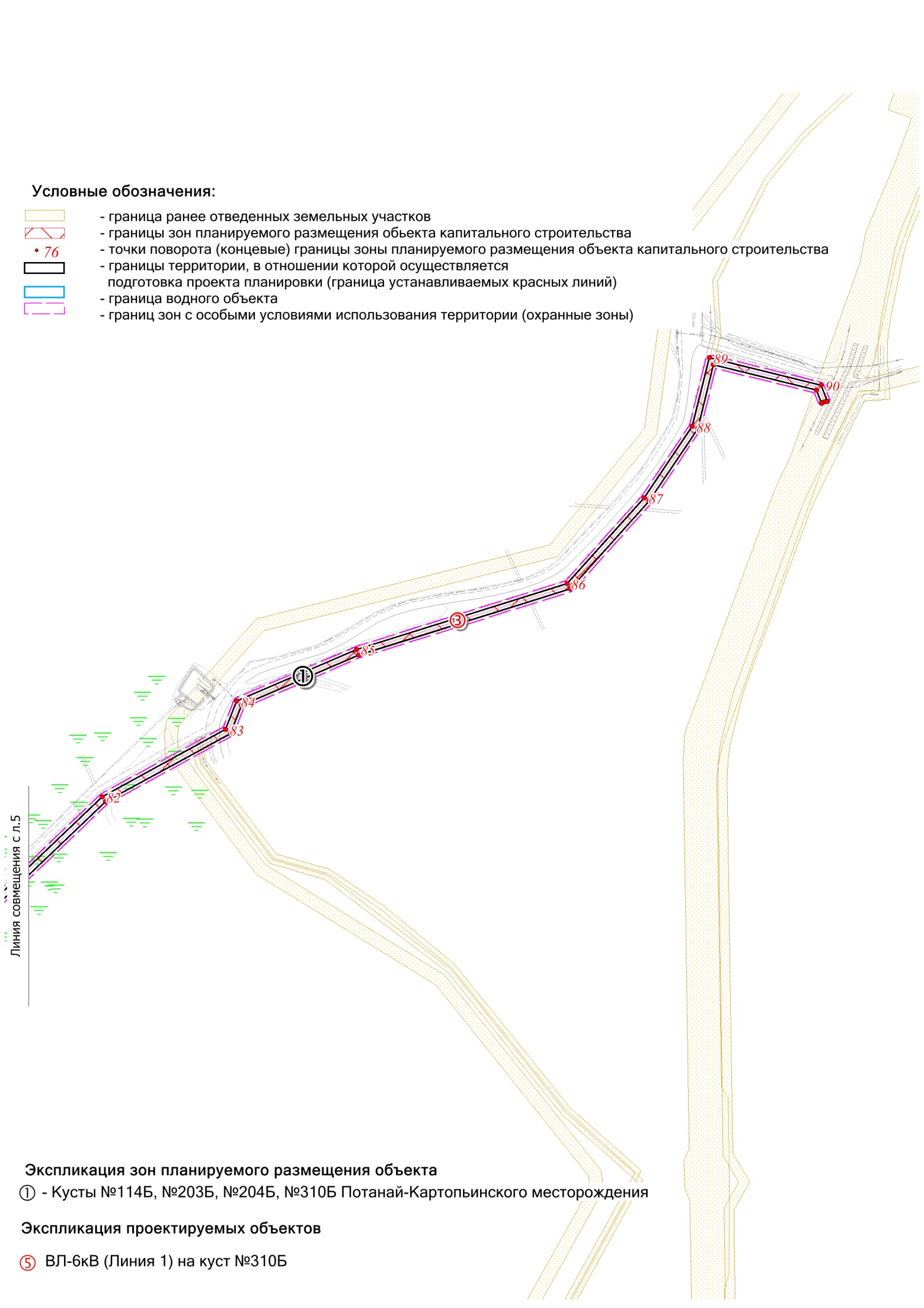 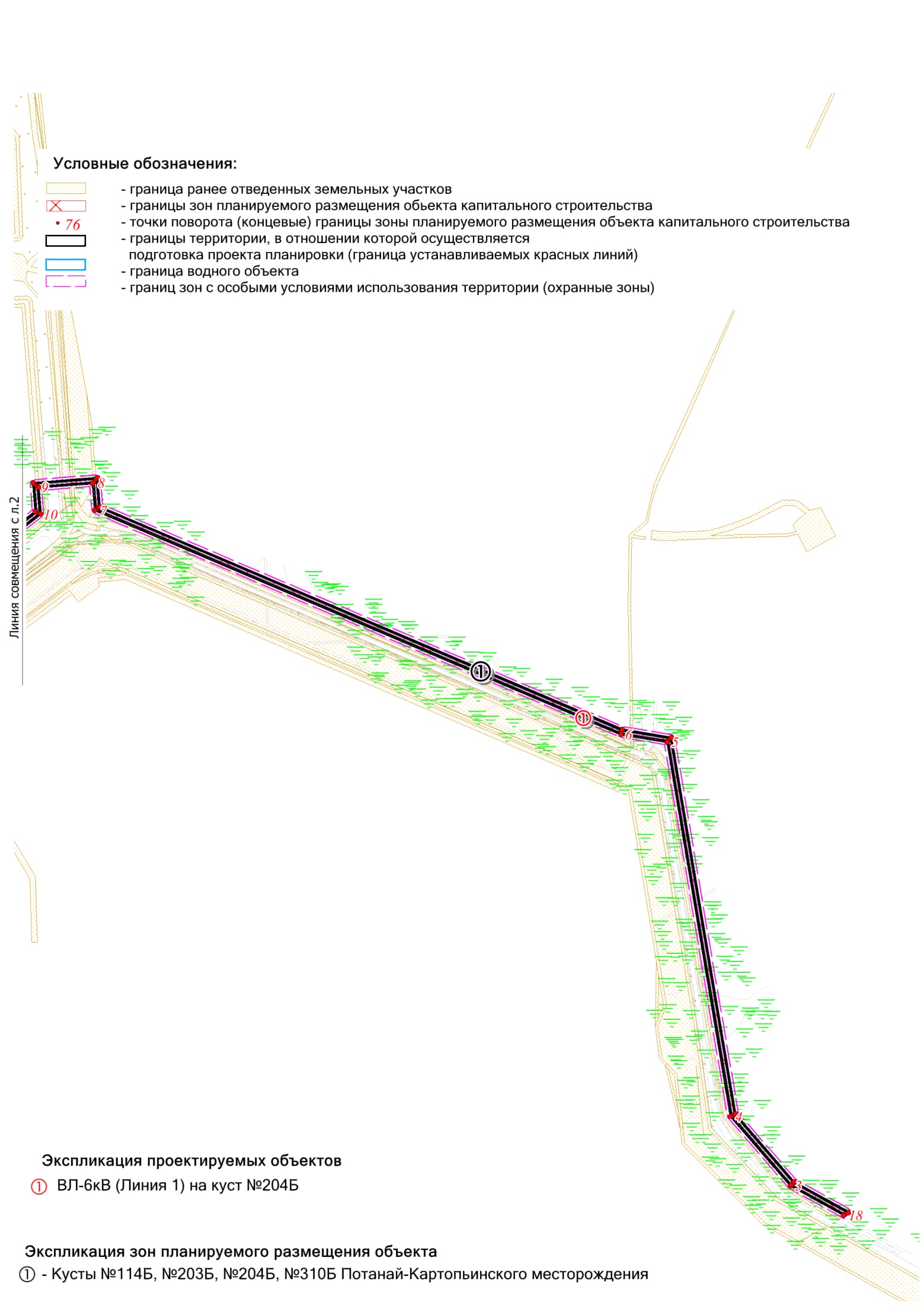 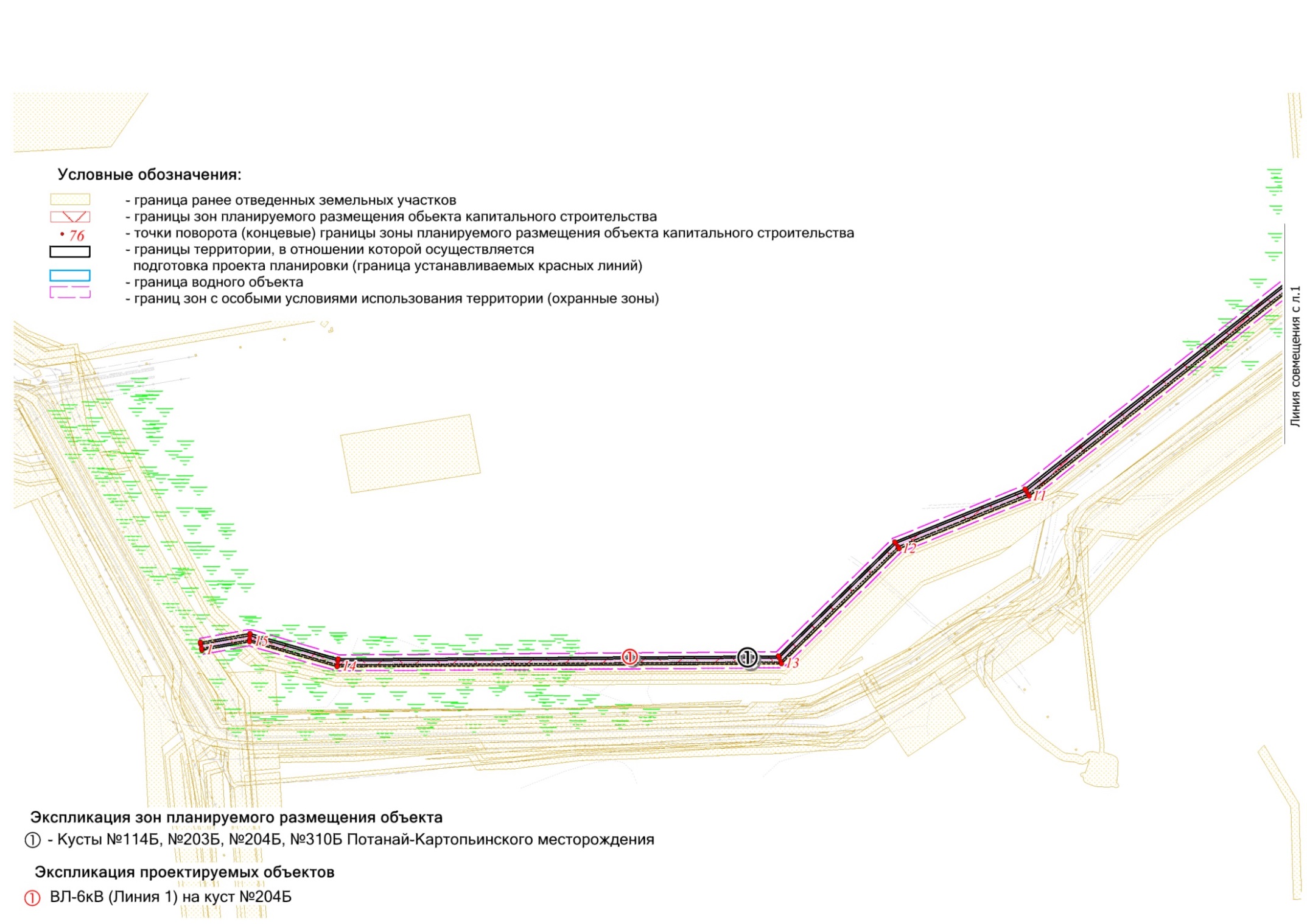 Каталог координат характерных точек устанавливаемых красных линийПриложение 14к приказу Департамента строительстваХанты-Мансийскогоавтономного округа – Югрыот 24 января 2019 года № 2-нп  Положение о размещении объекта капитального строительства (линейного), расположенного на территории двух муниципальных образований Ханты-Мансийского автономного округа – Югры, «Кусты №114Б, №203Б, №204Б, №310Б Потанай-Картопьинского месторождения»Наименование, основные характеристики (категория, протяженность, проектная мощность, пропускная способность, грузонапряженность, интенсивность движения) и назначение планируемых для размещения линейных объектовПроектом предусмотрено обустройство кустов скважин №114Б, №203Б, №204Б, №310Б Потанай-Картопьинского месторождения. Проектируемый объект функционально предназначены для механизированной добычи и транспорта продукции добывающих скважин (нефтеводогазовой смеси) в существующую систему нефтесбора.линейные объекты:нефтегазосборный трубопровод, функционально предназначен для транспортировки нефти по существующей системе нефтегазосбора;автодорога, функционально предназначена для обеспечения безопасного движения автомобильных и других транспортных средств к кусту скважин;линии электропередачи, функционально предназначены для передачи электроэнергии потребителям.Проектом предусматривается строительство следующих линейных объектов:нефтегазосборный трубопровод;автомобильная дорога;линии электропередачи.Таблица 1Перечень проектируемых промысловых трубопроводовТаблица 2Перечень промысловых автомобильных дорогТаблица 3Перечень проектируемых линий электропередачТаблица 4Сведения о начальном и конечном пунктах линейных объектовПеречень субъектов Российской Федерации, перечень муниципальных районов, городских округов в составе субъектов Российской Федерации, перечень поселений, населенных пунктов, внутригородских территорий городов федерального значения, на территориях которых устанавливаются зоны планируемого размещения объектовПроектируемый объект «Кусты №114Б, №203Б, №204Б, №310Б Потанай-Картопьинского месторождения» располагаются в границах Потанай-Картопьинского месторождения, на территории Кондинского и Советского районов Ханты-Мансийского автономного округа – Югры.Перечень координат характерных точек границ зон планируемого размещения линейных объектовПеречень координат характерных точек границ зон планируемого размещения линейных объектов, подлежащих переносу (переустройству) из зон планируемого размещения линейных объектовПроектом планировки территории не предусматривается перенос (переустройство) линейных объектов из зон планируемого размещения объекта.Предельные параметры разрешенного строительства, реконструкции объектов капитального строительства, входящих в состав линейных объектов, в границах каждой зоны планируемого размещенияПредельные параметры разрешенного строительства, реконструкции объектов капитального строительства, входящих в состав линейных объектов, в границах каждой зоны планируемого размещения таких объектов в данном проекте не подлежат установлению.Учитывая основные технические характеристики объектов капитального строительства проектом планировки территории определены границы зоны его планируемого размещения в соответствии с требованиями действующих норм отвода земель.Информация о необходимости осуществления мероприятий по защите сохраняемых объектов капитального строительства (здание, строение, сооружение, объекты, строительство которых не завершено), существующих и строящихся на момент подготовки проекта планировки территории, а также объектов капитального строительства, планируемых к строительству в соответствие с ранее утвержденной документацией по планировке территории от возможного негативного воздействия, в связи с размещением линейных объектовОбъекты капитального строительства (здание, строение, сооружение, объекты, строительство которых не завершено), существующие и строящиеся на момент подготовки проекта планировки территории, а также объекты капитального строительства, планируемые к строительству в соответствии с ранее утвержденной документацией по планировке территории от возможного негативного воздействия в связи с размещением линейных объектов, отсутствуют.Информация о необходимости осуществления мероприятий по сохранению объектов культурного наследия от возможного негативного воздействия в связи с размещением линейных объектовНа территории размещения проектируемого объекта, объекты культурного наследия, включенные в Единый государственный реестр объектов культурного наследия Российской Федерации, выявленные объекты культурного наследия и объекты, обладающие признаками объекта культурного наследия, отсутствуют. Проектируемый объект не попадает в границы территорий традиционного природопользования коренных малочисленных народов Севера регионального значения.Информация о необходимости осуществления мероприятий по охране окружающей средыПроектируемый объект расположен вне зон особо охраняемых природных территорий федерального, регионального и местного значения.           Реализация проекта не приведет к загрязнению территории района расположения объекта. Производство строительно-монтажных работ в границах отвода земель, позволит свести к минимуму воздействие на почвы, растительный и животный мир. По окончании строительства объекта предусматривается благоустройство территории и рекультивация земельных участков.Ущерб окружающей среде может быть нанесен лишь в аварийных случаях, но для их предотвращения предусмотрены все возможные мероприятия в соответствии с требованиями законодательства Российской Федерации.Информация о необходимости осуществления мероприятий по защите территории от чрезвычайных ситуаций природного и техногенного характера, в том числе по обеспечению пожарной безопасности и гражданской оборонеВ проектной документации разработаны разделы по мероприятиям: по защите территории от чрезвычайных ситуаций природного и техногенного характера, по пожарной безопасности и гражданской обороне, обеспечивающие решение задач по предупреждению и предотвращению данных ситуаций.№ХY№ХYКондинский районКондинский районКондинский районКондинский районКондинский районКондинский район1966996.762464955.66340967355.842476849.062967002.862464954.88341967334.222476851.443967007.662464949.14342967338.762476901.484967013.382464941.02343967395.422476895.065967021.162464927.80344967436.642476887.626967048.222464881.32345967554.622476794.687967044.762464879.32346967572.742476782.768967018.862464864.20347967595.422476771.549967015.402464862.18348967702.502476727.5410966988.702464906.40349967766.682476707.3211966983.242464916.52350972976.462475265.3012966980.602464920.68351972967.122475268.3013966976.382464927.36352972960.522475274.3814966972.062464932.30353972955.822475284.6815966964.422464939.40354972955.922475296.3416966896.382464967.22355972999.142475483.8217966947.602464920.82356973002.742475501.8418966964.422464939.40357973005.322475520.0419966964.422464939.40358973006.662475535.3020966967.182464942.36359973007.282475553.6621966906.962464988.20360973006.862475572.0222966893.402464969.88361972971.682476256.9423966896.382464967.22362972736.922476251.4224967005.142465059.76363972716.122476252.6025966996.762464955.66364972699.782476255.9026967005.142465059.76365972684.002476261.2427966969.062465048.34366972669.022476268.5628966957.602465042.96367972655.082476277.7229966944.302465033.62368972642.442476288.5830966934.162465023.34369972631.262476300.9431966926.182465012.10370972086.522476987.3632966986.542464965.22371972086.242476987.7233966996.762464955.66372972085.942476988.0834967008.042465093.48373972085.662476988.4235967005.142465059.76374972085.382476988.7836966956.702465105.34375972085.102476989.1437966952.922465094.36376972084.822476989.4838966904.862465041.12377972084.522476989.8439966754.062464843.38378972084.242476990.2040966746.862464833.22379972083.962476990.5641966741.802464825.28380972083.662476990.9042966746.702464825.50381972083.382476991.2643966786.802464827.28382972083.082476991.6044966789.862464827.44383972082.802476991.9645966896.382464967.22384972082.502476992.3046966956.702465105.34385972082.222476992.6647966956.982465107.84386972081.922476993.0048966961.002465107.42387972081.642476993.3649966980.462465105.44388972081.342476993.7050967000.662465103.38389972081.062476994.0651967001.802465093.48390972080.762476994.4052967008.042465093.48391972080.462476994.7653966978.522465110.68392972080.182476995.1054967005.162465107.94393972079.882476995.4455967008.042465093.48394972079.582476995.7856966960.902465115.00395972079.282476996.1457966960.962465112.46396972078.982476996.4858966978.522465110.68397972078.702476996.8259966960.902465115.00398972078.402476997.1860966960.862465117.50399972078.102476997.5261966976.942465115.86400971935.622477162.5662966978.522465110.68401971935.422477162.7863966952.182465141.08402971935.242477163.0064966955.662465115.50403971935.062477163.2065966960.902465115.00404971934.862477163.4266967008.042465093.48405971934.682477163.6267967009.642465112.52406971934.482477163.8468967010.062465117.46407971934.302477164.0669967010.262465119.96408971934.102477164.2670966963.902465124.72409971933.902477164.4871966962.882465141.74410971933.722477164.6872966960.382465141.58411971933.522477164.9073966955.382465141.28412971933.322477165.1074966952.182465141.08413971933.122477165.3075966952.182465141.08414971932.942477165.5276966680.282467134.92415971932.742477165.7277968438.242469989.58416971932.542477165.9478968475.182470143.22417971932.342477166.1279968536.922470915.80418971932.142477166.3480970383.382472600.96419971931.942477166.5481970581.702472794.18420971931.742477166.7482971515.882473772.92421971931.542477166.9483971629.122473980.98422971931.322477167.1484971677.142474000.04423971931.122477167.3485971763.942474202.16424971930.922477167.5486971875.242474557.20425971930.722477167.7487972019.782474687.32426971930.502477167.9488972139.982474768.26427971930.322477168.1489972255.722474796.70428971930.102477168.3490972209.402474985.10429971929.902477168.5291972182.262474996.10430971878.482477226.8292972181.842474993.16431971868.822477220.3493972180.022474988.52432971843.122477203.0294972179.122474986.20433971839.922477200.8895972200.942474977.68434971906.462477138.1896972243.622474804.02435971906.562477138.0697972135.882474777.54436971906.662477137.9698972013.622474695.20437971906.762477137.8499971866.502474562.80438971906.862477137.74100971754.562474205.64439972049.342476972.70101971669.582474007.80440972049.602476972.40102971622.082473988.92441972049.862476972.08103971507.742473778.86442972050.122476971.78104970574.602472801.22443972050.402476971.48105970376.522472608.24444972050.642476971.16106968527.262470920.52445972050.902476970.86107968465.282470144.82446972051.162476970.56108968428.902469993.46447972051.422476970.26109966669.882467137.10448972051.682476969.94110966947.282465106.32449972051.942476969.64111966956.702465105.34450972052.202476969.34112972976.462475265.30451972052.462476969.02113972978.862475264.54452972052.722476968.72114972978.502475260.40453972052.962476968.42115972977.842475253.92454972053.222476968.10116972975.302475254.20455972053.482476967.80117968141.682476521.94456972053.722476967.48118968159.762476515.88457972053.982476967.18119968187.962476486.68458972054.242476966.86120968275.042475683.84459972054.502476966.56121968337.802475638.32460972054.742476966.24122968341.142475495.94461972055.002476965.92123968296.942475420.90462972055.242476965.62124968362.202474840.58463972055.502476965.30125968359.722474840.30464972055.742476965.00126968354.762474839.74465972056.002476964.68127968352.282474839.46466972056.242476964.36128968286.622475423.10467972056.502476964.06129968331.082475498.56468972056.742476963.74130968327.922475633.14469972601.502476277.32131968265.582475678.36470972612.122476265.18132968178.402476482.20471972619.822476257.66133968154.282476507.16472972628.002476250.68134968144.082476510.34473972636.582476244.20135968141.682476521.94474972645.582476238.30136968142.222476519.12475972654.922476232.98137968137.902476520.56476972664.582476228.24138968139.062476514.80477972674.542476224.16139968143.482476513.34478972684.722476220.70140968144.082476510.34479972695.122476217.90141968102.102476523.56480972705.642476215.78142968103.482476519.12481972716.322476214.32143968135.762476359.06482972727.042476213.54144968139.082476337.20483972737.802476213.44145968199.462475795.48484972895.402476217.14146968199.322475785.22485972910.382476214.66147968196.222475774.42486972923.422476206.94148968191.582475766.40487972930.482476199.02149968184.462475759.02488972935.302476188.96150968177.582475754.52489972937.302476178.28151968167.942475750.98490972968.922475570.04152968149.642475746.76491972969.142475545.78153968142.342475744.72492972967.842475526.94154968135.262475741.96493972965.302475508.22155968128.482475738.54494972962.122475492.36156968122.062475734.48495972916.182475293.02157968116.062475729.84496972912.982475285.16158968110.542475724.62497972907.722475278.90159968105.542475718.90498972901.022475274.72160968101.102475712.72499972892.222475272.54161968097.302475706.18500972887.682475264.08162968094.122475699.28501972975.302475254.20163968091.642475692.10502971849.322477336.42164968089.842475684.72503971821.442477314.38165968088.782475677.20504971849.322477336.42166968088.522475665.82505971851.362477333.74167968102.182475395.70506971854.562477329.90168968103.142475385.56507971856.162477327.98169968105.522475375.50508971827.922477304.52170968108.462475367.86509971826.562477306.58171968111.942475360.44510971823.662477311.04172968116.142475353.40511971821.442477314.38173968121.022475346.82512972976.462475265.30174968126.502475340.74513972981.562475315.26175968132.562475335.20514973047.602475485.48176968139.122475330.30515973025.302476316.50177968146.122475326.06516972732.022476308.08178968153.522475322.52517972639.702476355.60179968161.222475319.72518972528.162476508.64180968169.142475317.68519971853.542477339.70181968177.262475316.44520971849.322477336.42182968215.062475312.36521972975.302475254.20183968223.262475309.36522972973.702475237.74184968230.262475303.48523972976.182475237.48185968233.802475297.98524972981.142475236.98186968236.322475289.28525972983.642475236.72187968245.682475278.16526972991.362475312.90188968245.422475288.64527973057.642475483.74189968237.342475382.92528973035.022476326.78190968237.102475387.46529972734.302476318.16191968228.802475384.66530972646.382476363.40192968228.102475371.80531972536.102476514.74193968224.182475363.18532971855.182477353.54194968218.202475357.10533971822.502477328.56195968209.782475353.04534971815.822477323.08196968201.322475352.08535971817.242477320.90197968181.242475354.20536971819.882477316.86198968172.462475356.02537971821.442477314.38199968162.262475360.60538969450.542479106.98200968153.462475367.52539969446.382479106.04201968146.582475376.36540969441.402479104.94202968142.062475386.60541969439.002479104.38203968140.142475397.62542969425.482479124.56204968126.462475667.74543969425.482479124.54205968127.142475677.54544969474.062479171.52206968130.162475686.90545969486.722479115.12207968135.302475695.30546969482.682479114.20208968142.282475702.20547969453.542479107.66209968150.042475706.86548969450.542479106.98210968158.182475709.76549969427.642479173.78211968176.502475713.98550969439.002479104.38212968186.562475716.68551969450.542479106.98213968195.042475720.78552969438.102479167.96214968201.882475724.78553969439.942479168.28215968208.302475729.44554969438.862479173.16216968214.202475734.72555969438.302479175.66217968219.562475740.56556969427.642479173.78218968224.302475746.90557969471.822479181.32219968228.382475753.68558969472.362479178.82220968231.762475760.86559969468.422479178.14221968234.422475768.32560969469.522479173.26222968236.302475776.02561969473.522479173.94223968237.402475783.86562969474.062479171.52224968237.722475791.78563969416.162479181.64225968237.222475799.68564969429.102479102.16226968176.842476341.40565969431.642479102.74227968175.042476354.82566969436.502479103.82228968173.082476366.24567969439.002479104.38229968144.082476510.34568969427.642479173.78230967801.022476617.66569969426.022479183.26231968102.102476523.56570969423.562479182.86232967808.062476635.84571969418.362479182.02233967801.022476617.66572969416.162479181.64234967808.062476635.84573969391.202479214.46235967817.622476632.96574969184.802479186.42236967822.402476631.54575969188.102479190.88237967821.362476628.36576969109.802479180.24238968076.822476550.66577969114.362479176.80239968086.602476544.86578969391.202479214.46240968093.742476538.16579969407.762479097.36241968102.722476532.18580969400.422479095.72242968105.662476525.88581969395.502479094.60243968100.502476527.50582969388.162479092.96244968102.102476523.56583969374.882479187.38245967793.442476636.06584969163.182479157.58246967788.482476622.46585969154.682479146.32247967790.822476621.56586969114.362479176.80248967795.482476619.78587969416.162479181.64249967801.022476617.66588969408.782479216.80250967793.442476636.06589969391.202479214.46251967796.042476635.28590969114.362479176.80252967797.462476639.02591969090.082479173.52253967802.342476637.56592969106.302479052.08254967808.062476635.84593969122.582479045.22255967855.302476658.78594969132.822479039.78256968085.902476587.82595969142.642479032.28257968098.562476582.50596969149.602479025.32258968106.902476577.46597969156.562479016.20259968117.602476568.30598969190.382478964.20260968123.902476561.36599969167.242478950.20261968129.422476553.76600969144.842478973.86262968134.042476545.60601969129.182478997.90263968137.622476537.38602969122.382479006.12264968140.382476528.48603969114.202479012.34265968141.682476521.94604969111.762479012.90266967833.822476665.44605969114.622478990.26267967855.302476658.78606969115.902478974.18268967833.822476665.44607969116.342478955.02269967831.962476659.98608969115.662478935.88270967827.162476661.42609969113.802478916.80271967818.442476664.04610969111.942478904.16272967824.002476676.36611969108.182478885.36273967818.442476664.04612969105.062478872.98274967825.482476681.16613969099.462478854.66275967832.962476678.82614969092.762478836.70276967831.362476674.08615969087.702478824.96277967824.002476676.36616969069.082478785.92278967803.882476682.68617969065.462478787.66279967797.622476670.28618969038.422478800.66280967808.162476667.12619969034.862478802.54281967813.022476665.66620969050.762478835.62282967818.442476664.04621969059.662478856.28283967803.882476682.68622969065.242478872.20284967813.022476679.80623969069.862478888.44285967817.822476678.26624969073.482478904.92286967824.002476676.36625969076.122478921.60287967805.702476687.38626969077.742478938.40288967814.822476684.46627969078.362478955.28289967819.622476683.00628969077.962478972.14290967825.482476681.16629969076.542478988.96291967757.482476689.22630969057.282479132.16292967738.562476652.54631969048.722479138.86293967793.442476636.06632969037.542479142.74294967803.882476682.68633969035.562479157.54295967794.002476685.78634969046.502479165.92296967796.362476690.36635969051.682479174.46297967805.702476687.38636969047.382479206.06298967766.682476707.32637969453.962479261.28299967763.222476700.66638969460.742479232.00300967767.282476699.40639969464.082479226.86301967764.862476694.74640969483.682479220.38302967760.942476695.96641969486.182479205.44303967757.482476689.22642969471.942479191.46304967854.042476725.82643969470.842479185.86305967837.782476677.34644969471.822479181.32306967836.202476672.60645969474.062479171.52307967833.822476665.44646969538.142479182.42308967854.042476725.82647970481.882479309.34309967861.682476721.88648970536.362479307.06310967866.362476719.24649971516.382479438.84311967873.002476715.90650971568.282479437.62312967855.302476658.78651971614.542479472.64313967844.522476730.72652973372.522480661.86314967825.482476681.16653973409.862480686.94315967844.522476730.72654973433.362480651.98316967849.502476728.16655974240.082481193.80317967854.042476725.82656974293.062481211.28318967829.062476738.72657974880.502481251.72319967805.702476687.38658974942.202481221.80320967829.062476738.72659975016.022481271.94321967834.462476735.92660975497.102480563.58322967838.942476733.60661975498.302480566.28323967844.522476730.72662975500.702480571.66324967766.682476707.32663975501.882480574.34325967792.802476757.46664975018.682481285.82326967796.322476755.62665974941.362481233.32327967823.022476741.84666974882.482481261.88328967829.062476738.72667974291.122481221.18329967757.482476689.22668974235.642481202.86330967703.662476706.00669973436.082480665.86331967693.242476709.64670973412.582480700.80332967585.962476753.84671973366.942480670.14333967567.962476762.52672971608.722479480.78334967552.502476771.76673971565.042479447.70335967537.922476782.28674971515.822479448.86336967428.462476868.62675970535.902479317.08337967393.462476873.66676970481.422479319.36338967390.462476840.66677969536.642479192.30339967373.322476845.56678969471.822479181.32Советский районСоветский районСоветский районСоветский районСоветский районСоветский район1989335.501800192.0036988585.301802941.322989340.441800191.1237988709.321802834.283988581.361802938.1238989392.481802718.284988707.101802829.5839989406.681802630.245989388.121802713.9640989812.021801678.246989401.841802628.8241989864.001801674.107989808.621801673.4842989855.021801561.368989858.601801669.5043989803.681801565.449989850.421801566.7444989532.341801222.6810989801.421801570.6445989466.541801059.7011989527.981801225.2046989323.781800914.1012989462.281801062.4847989320.041800362.6813989318.781800916.1648989351.421800252.5014989315.021800362.0049989340.441800191.1215989346.281800252.2450988530.201803041.0416989335.501800192.0051988527.341803035.9017988581.361802938.1252988581.361802938.1218988527.321803035.9053989340.441800191.1219988525.881803033.3254989342.901800190.6820988579.381802936.5055989354.001800252.6221988705.981802827.2456989322.541800363.0222989385.941802711.7857989326.281800913.0823989399.421802628.1258989468.701801058.2824989806.901801671.1259989534.541801221.4025989855.921801667.2060989804.821801562.8426989848.141801569.4461989857.321801558.6827989800.281801573.2462989866.681801676.4028989525.781801226.4863989813.741801680.6029989460.161801063.8864989409.101802630.9430989316.301800917.2065989394.681802720.4431989312.521800361.6666988710.421802836.6232989343.721800252.1067988587.281802942.9233989333.041800192.4468988531.641803043.6234989335.501800192.0069988530.201803041.0435988530.201803041.04Трасса трубопроводаДиаметр и толщина стенки, ммДлина трубопровода, мКатегория трубопроводаКатегория участкаКатегория участкаКатегория участкаПринятая категория трубопроводаТрасса трубопроводаДиаметр и толщина стенки, ммДлина трубопровода, мКатегория трубопроводаIIIIIIПринятая категория трубопроводаНефтегазосборный трубопровод К-114Б – т. вр. К-114Б114х5,0129,72III-129,72-IIНефтегазосборный трубопровод К-203Б – т. вр. К-203Б114х5,0148,08III-148,08-IIНефтегазосборный трубопровод К-204Б – т. вр. К-204Б114х5,0211,54III-211,54-IIНефтегазосборный трубопровод К-310Б – т. вр. К-310Б114х5,0144,45III-144,45-IIНаименованиеЕд. изм.Кол-воАвтомобильная дорога на куст скважин №114Бкм2,592Автомобильная дорога на куст скважин №203Бкм1,836Автомобильная дорога на куст скважин №204Бкм0,137Автомобильная дорога на куст №204км0,120Автомобильная дорога на площадку ППТНкм0,881Автомобильная дорога на куст скважин №310Бкм0,079Автомобильная дорога на куст скважин №310км0,191Автомобильная дорога на площадку ППТНкм0,429Наименование объектаДлина, кмПротяженность ВЛ-6кВ к кусту скважин №114Б (1-я цепь)2,945Протяженность ВЛ-6кВ к кусту скважин №114Б (2-я цепь)0,175Протяженность ВЛ-6кВ к кусту скважин №203Б (1-я цепь)2,265Протяженность ВЛ-6кВ к кусту скважин №203Б (2-я цепь)0,196Протяженность ВЛ-6кВ к кусту скважин №204Б (1-я цепь)11,047Протяженность ВЛ-6кВ к кусту скважин №204Б (2-я цепь)0,155Протяженность ВЛ-6кВ к кусту скважин №310Б (1-я цепь)12,224Протяженность ВЛ-6кВ к кусту скважин №310Б (2-я цепь)0,435Наименование проектируемого линейного объектаНачальная точкаКонечная точкаНефтегазосборный трубопровод К-114Б – т. вр. К-114БК-114Бт.вр. К-114БНефтегазосборный трубопровод К-203Б – т. вр. К-203БК-203Бт. вр. К-203БНефтегазосборный трубопровод К-204Б – т. вр. К-204БК-204Бт. вр. К-204БНефтегазосборный трубопровод К-310Б – т. вр. К-310БК-310Бт. вр. К-310БВЛ-6кВ (1-я цепь) Куст №114Бот ВЛ 6 кВ ф.5 на куст №225куст №114БВЛ-6кВ (2-я цепь) Куст №114Бот ВЛ 6 кВ на куст №114куст №114БВЛ-6кВ (1-я цепь) Куст №203Бот ВЛ 6 кВ ф.5 на куст №225куст №203БВЛ-6кВ (2-я цепь) Куст №203Бот ВЛ 6 кВ ф.13куст №203БВЛ-6кВ (1-я цепь) Куст №204БВЛ 6 кВ ф.5 в районе ПС «Потанай»куст №204БВЛ-6кВ (2-я цепь) Куст №204Бот ВЛ 6 кВ ф.№16 на куст №204куст №204БВЛ-6кВ (1-я цепь) Куст №310Бот ВЛ 6 кВ ф.5 на куст №225куст №310БВЛ-6кВ (2-я цепь) Куст №310Бот ВЛ 6 кВ на куст №310куст №310БАвтодорога на Куст №114Б ПК 0+00 от бровки сущ. автодорогиПК25+92Автодорога на Куст №203БПК 0+00 от бровки сущ. автодорогиПК18+36Автодорога на №204БПК 0+00ПК1+37Автодорога на №204ПК 0+00 от ПК5+26,77 на ППТН куста 204БПК1+20Автодорога на ППТН (куста №204Б)ПК 0+00 соответствует ПК0 на куст №204БПК8+81Автодорога на №310БПК 0+00 соответствует ПК0 на ППТН куста №310БПК0+79Автодорога на №310ПК 0+00 от ПК0+92,49 на ППТН куста 310БПК1+91Автодорога на ППТН (куста №310)ПК 0+00 соответствует ПК0 на куст №310БПК4+29№ХY№ХYКондинский районКондинский районКондинский районКондинский районКондинский районКондинский район1966996.762464955.66340967355.842476849.062967002.862464954.88341967334.222476851.443967007.662464949.14342967338.762476901.484967013.382464941.02343967395.422476895.065967021.162464927.80344967436.642476887.626967048.222464881.32345967554.622476794.687967044.762464879.32346967572.742476782.768967018.862464864.20347967595.422476771.549967015.402464862.18348967702.502476727.5410966988.702464906.40349967766.682476707.3211966983.242464916.52350972976.462475265.3012966980.602464920.68351972967.122475268.3013966976.382464927.36352972960.522475274.3814966972.062464932.30353972955.822475284.6815966964.422464939.40354972955.922475296.3416966896.382464967.22355972999.142475483.8217966947.602464920.82356973002.742475501.8418966964.422464939.40357973005.322475520.0419966964.422464939.40358973006.662475535.3020966967.182464942.36359973007.282475553.6621966906.962464988.20360973006.862475572.0222966893.402464969.88361972971.682476256.9423966896.382464967.22362972736.922476251.4224967005.142465059.76363972716.122476252.6025966996.762464955.66364972699.782476255.9026967005.142465059.76365972684.002476261.2427966969.062465048.34366972669.022476268.5628966957.602465042.96367972655.082476277.7229966944.302465033.62368972642.442476288.5830966934.162465023.34369972631.262476300.9431966926.182465012.10370972086.522476987.3632966986.542464965.22371972086.242476987.7233966996.762464955.66372972085.942476988.0834967008.042465093.48373972085.662476988.4235967005.142465059.76374972085.382476988.7836966956.702465105.34375972085.102476989.1437966952.922465094.36376972084.822476989.4838966904.862465041.12377972084.522476989.8439966754.062464843.38378972084.242476990.2040966746.862464833.22379972083.962476990.5641966741.802464825.28380972083.662476990.9042966746.702464825.50381972083.382476991.2643966786.802464827.28382972083.082476991.6044966789.862464827.44383972082.802476991.9645966896.382464967.22384972082.502476992.3046966956.702465105.34385972082.222476992.6647966956.982465107.84386972081.922476993.0048966961.002465107.42387972081.642476993.3649966980.462465105.44388972081.342476993.7050967000.662465103.38389972081.062476994.0651967001.802465093.48390972080.762476994.4052967008.042465093.48391972080.462476994.7653966978.522465110.68392972080.182476995.1054967005.162465107.94393972079.882476995.4455967008.042465093.48394972079.582476995.7856966960.902465115.00395972079.282476996.1457966960.962465112.46396972078.982476996.4858966978.522465110.68397972078.702476996.8259966960.902465115.00398972078.402476997.1860966960.862465117.50399972078.102476997.5261966976.942465115.86400971935.622477162.5662966978.522465110.68401971935.422477162.7863966952.182465141.08402971935.242477163.0064966955.662465115.50403971935.062477163.2065966960.902465115.00404971934.862477163.4266967008.042465093.48405971934.682477163.6267967009.642465112.52406971934.482477163.8468967010.062465117.46407971934.302477164.0669967010.262465119.96408971934.102477164.2670966963.902465124.72409971933.902477164.4871966962.882465141.74410971933.722477164.6872966960.382465141.58411971933.522477164.9073966955.382465141.28412971933.322477165.1074966952.182465141.08413971933.122477165.3075966952.182465141.08414971932.942477165.5276966680.282467134.92415971932.742477165.7277968438.242469989.58416971932.542477165.9478968475.182470143.22417971932.342477166.1279968536.922470915.80418971932.142477166.3480970383.382472600.96419971931.942477166.5481970581.702472794.18420971931.742477166.7482971515.882473772.92421971931.542477166.9483971629.122473980.98422971931.322477167.1484971677.142474000.04423971931.122477167.3485971763.942474202.16424971930.922477167.5486971875.242474557.20425971930.722477167.7487972019.782474687.32426971930.502477167.9488972139.982474768.26427971930.322477168.1489972255.722474796.70428971930.102477168.3490972209.402474985.10429971929.902477168.5291972182.262474996.10430971878.482477226.8292972181.842474993.16431971868.822477220.3493972180.022474988.52432971843.122477203.0294972179.122474986.20433971839.922477200.8895972200.942474977.68434971906.462477138.1896972243.622474804.02435971906.562477138.0697972135.882474777.54436971906.662477137.9698972013.622474695.20437971906.762477137.8499971866.502474562.80438971906.862477137.74100971754.562474205.64439972049.342476972.70101971669.582474007.80440972049.602476972.40102971622.082473988.92441972049.862476972.08103971507.742473778.86442972050.122476971.78104970574.602472801.22443972050.402476971.48105970376.522472608.24444972050.642476971.16106968527.262470920.52445972050.902476970.86107968465.282470144.82446972051.162476970.56108968428.902469993.46447972051.422476970.26109966669.882467137.10448972051.682476969.94110966947.282465106.32449972051.942476969.64111966956.702465105.34450972052.202476969.34112972976.462475265.30451972052.462476969.02113972978.862475264.54452972052.722476968.72114972978.502475260.40453972052.962476968.42115972977.842475253.92454972053.222476968.10116972975.302475254.20455972053.482476967.80117968141.682476521.94456972053.722476967.48118968159.762476515.88457972053.982476967.18119968187.962476486.68458972054.242476966.86120968275.042475683.84459972054.502476966.56121968337.802475638.32460972054.742476966.24122968341.142475495.94461972055.002476965.92123968296.942475420.90462972055.242476965.62124968362.202474840.58463972055.502476965.30125968359.722474840.30464972055.742476965.00126968354.762474839.74465972056.002476964.68127968352.282474839.46466972056.242476964.36128968286.622475423.10467972056.502476964.06129968331.082475498.56468972056.742476963.74130968327.922475633.14469972601.502476277.32131968265.582475678.36470972612.122476265.18132968178.402476482.20471972619.822476257.66133968154.282476507.16472972628.002476250.68134968144.082476510.34473972636.582476244.20135968141.682476521.94474972645.582476238.30136968142.222476519.12475972654.922476232.98137968137.902476520.56476972664.582476228.24138968139.062476514.80477972674.542476224.16139968143.482476513.34478972684.722476220.70140968144.082476510.34479972695.122476217.90141968102.102476523.56480972705.642476215.78142968103.482476519.12481972716.322476214.32143968135.762476359.06482972727.042476213.54144968139.082476337.20483972737.802476213.44145968199.462475795.48484972895.402476217.14146968199.322475785.22485972910.382476214.66147968196.222475774.42486972923.422476206.94148968191.582475766.40487972930.482476199.02149968184.462475759.02488972935.302476188.96150968177.582475754.52489972937.302476178.28151968167.942475750.98490972968.922475570.04152968149.642475746.76491972969.142475545.78153968142.342475744.72492972967.842475526.94154968135.262475741.96493972965.302475508.22155968128.482475738.54494972962.122475492.36156968122.062475734.48495972916.182475293.02157968116.062475729.84496972912.982475285.16158968110.542475724.62497972907.722475278.90159968105.542475718.90498972901.022475274.72160968101.102475712.72499972892.222475272.54161968097.302475706.18500972887.682475264.08162968094.122475699.28501972975.302475254.20163968091.642475692.10502971849.322477336.42164968089.842475684.72503971821.442477314.38165968088.782475677.20504971849.322477336.42166968088.522475665.82505971851.362477333.74167968102.182475395.70506971854.562477329.90168968103.142475385.56507971856.162477327.98169968105.522475375.50508971827.922477304.52170968108.462475367.86509971826.562477306.58171968111.942475360.44510971823.662477311.04172968116.142475353.40511971821.442477314.38173968121.022475346.82512972976.462475265.30174968126.502475340.74513972981.562475315.26175968132.562475335.20514973047.602475485.48176968139.122475330.30515973025.302476316.50177968146.122475326.06516972732.022476308.08178968153.522475322.52517972639.702476355.60179968161.222475319.72518972528.162476508.64180968169.142475317.68519971853.542477339.70181968177.262475316.44520971849.322477336.42182968215.062475312.36521972975.302475254.20183968223.262475309.36522972973.702475237.74184968230.262475303.48523972976.182475237.48185968233.802475297.98524972981.142475236.98186968236.322475289.28525972983.642475236.72187968245.682475278.16526972991.362475312.90188968245.422475288.64527973057.642475483.74189968237.342475382.92528973035.022476326.78190968237.102475387.46529972734.302476318.16191968228.802475384.66530972646.382476363.40192968228.102475371.80531972536.102476514.74193968224.182475363.18532971855.182477353.54194968218.202475357.10533971822.502477328.56195968209.782475353.04534971815.822477323.08196968201.322475352.08535971817.242477320.90197968181.242475354.20536971819.882477316.86198968172.462475356.02537971821.442477314.38199968162.262475360.60538969450.542479106.98200968153.462475367.52539969446.382479106.04201968146.582475376.36540969441.402479104.94202968142.062475386.60541969439.002479104.38203968140.142475397.62542969425.482479124.56204968126.462475667.74543969425.482479124.54205968127.142475677.54544969474.062479171.52206968130.162475686.90545969486.722479115.12207968135.302475695.30546969482.682479114.20208968142.282475702.20547969453.542479107.66209968150.042475706.86548969450.542479106.98210968158.182475709.76549969427.642479173.78211968176.502475713.98550969439.002479104.38212968186.562475716.68551969450.542479106.98213968195.042475720.78552969438.102479167.96214968201.882475724.78553969439.942479168.28215968208.302475729.44554969438.862479173.16216968214.202475734.72555969438.302479175.66217968219.562475740.56556969427.642479173.78218968224.302475746.90557969471.822479181.32219968228.382475753.68558969472.362479178.82220968231.762475760.86559969468.422479178.14221968234.422475768.32560969469.522479173.26222968236.302475776.02561969473.522479173.94223968237.402475783.86562969474.062479171.52224968237.722475791.78563969416.162479181.64225968237.222475799.68564969429.102479102.16226968176.842476341.40565969431.642479102.74227968175.042476354.82566969436.502479103.82228968173.082476366.24567969439.002479104.38229968144.082476510.34568969427.642479173.78230967801.022476617.66569969426.022479183.26231968102.102476523.56570969423.562479182.86232967808.062476635.84571969418.362479182.02233967801.022476617.66572969416.162479181.64234967808.062476635.84573969391.202479214.46235967817.622476632.96574969184.802479186.42236967822.402476631.54575969188.102479190.88237967821.362476628.36576969109.802479180.24238968076.822476550.66577969114.362479176.80239968086.602476544.86578969391.202479214.46240968093.742476538.16579969407.762479097.36241968102.722476532.18580969400.422479095.72242968105.662476525.88581969395.502479094.60243968100.502476527.50582969388.162479092.96244968102.102476523.56583969374.882479187.38245967793.442476636.06584969163.182479157.58246967788.482476622.46585969154.682479146.32247967790.822476621.56586969114.362479176.80248967795.482476619.78587969416.162479181.64249967801.022476617.66588969408.782479216.80250967793.442476636.06589969391.202479214.46251967796.042476635.28590969114.362479176.80252967797.462476639.02591969090.082479173.52253967802.342476637.56592969106.302479052.08254967808.062476635.84593969122.582479045.22255967855.302476658.78594969132.822479039.78256968085.902476587.82595969142.642479032.28257968098.562476582.50596969149.602479025.32258968106.902476577.46597969156.562479016.20259968117.602476568.30598969190.382478964.20260968123.902476561.36599969167.242478950.20261968129.422476553.76600969144.842478973.86262968134.042476545.60601969129.182478997.90263968137.622476537.38602969122.382479006.12264968140.382476528.48603969114.202479012.34265968141.682476521.94604969111.762479012.90266967833.822476665.44605969114.622478990.26267967855.302476658.78606969115.902478974.18268967833.822476665.44607969116.342478955.02269967831.962476659.98608969115.662478935.88270967827.162476661.42609969113.802478916.80271967818.442476664.04610969111.942478904.16272967824.002476676.36611969108.182478885.36273967818.442476664.04612969105.062478872.98274967825.482476681.16613969099.462478854.66275967832.962476678.82614969092.762478836.70276967831.362476674.08615969087.702478824.96277967824.002476676.36616969069.082478785.92278967803.882476682.68617969065.462478787.66279967797.622476670.28618969038.422478800.66280967808.162476667.12619969034.862478802.54281967813.022476665.66620969050.762478835.62282967818.442476664.04621969059.662478856.28283967803.882476682.68622969065.242478872.20284967813.022476679.80623969069.862478888.44285967817.822476678.26624969073.482478904.92286967824.002476676.36625969076.122478921.60287967805.702476687.38626969077.742478938.40288967814.822476684.46627969078.362478955.28289967819.622476683.00628969077.962478972.14290967825.482476681.16629969076.542478988.96291967757.482476689.22630969057.282479132.16292967738.562476652.54631969048.722479138.86293967793.442476636.06632969037.542479142.74294967803.882476682.68633969035.562479157.54295967794.002476685.78634969046.502479165.92296967796.362476690.36635969051.682479174.46297967805.702476687.38636969047.382479206.06298967766.682476707.32637969453.962479261.28299967763.222476700.66638969460.742479232.00300967767.282476699.40639969464.082479226.86301967764.862476694.74640969483.682479220.38302967760.942476695.96641969486.182479205.44303967757.482476689.22642969471.942479191.46304967854.042476725.82643969470.842479185.86305967837.782476677.34644969471.822479181.32306967836.202476672.60645969474.062479171.52307967833.822476665.44646969538.142479182.42308967854.042476725.82647970481.882479309.34309967861.682476721.88648970536.362479307.06310967866.362476719.24649971516.382479438.84311967873.002476715.90650971568.282479437.62312967855.302476658.78651971614.542479472.64313967844.522476730.72652973372.522480661.86314967825.482476681.16653973409.862480686.94315967844.522476730.72654973433.362480651.98316967849.502476728.16655974240.082481193.80317967854.042476725.82656974293.062481211.28318967829.062476738.72657974880.502481251.72319967805.702476687.38658974942.202481221.80320967829.062476738.72659975016.022481271.94321967834.462476735.92660975497.102480563.58322967838.942476733.60661975498.302480566.28323967844.522476730.72662975500.702480571.66324967766.682476707.32663975501.882480574.34325967792.802476757.46664975018.682481285.82326967796.322476755.62665974941.362481233.32327967823.022476741.84666974882.482481261.88328967829.062476738.72667974291.122481221.18329967757.482476689.22668974235.642481202.86330967703.662476706.00669973436.082480665.86331967693.242476709.64670973412.582480700.80332967585.962476753.84671973366.942480670.14333967567.962476762.52672971608.722479480.78334967552.502476771.76673971565.042479447.70335967537.922476782.28674971515.822479448.86336967428.462476868.62675970535.902479317.08337967393.462476873.66676970481.422479319.36338967390.462476840.66677969536.642479192.30339967373.322476845.56678969471.822479181.32Советский районСоветский районСоветский районСоветский районСоветский районСоветский район1989335.501800192.0036988585.301802941.322989340.441800191.1237988709.321802834.283988581.361802938.1238989392.481802718.284988707.101802829.5839989406.681802630.245989388.121802713.9640989812.021801678.246989401.841802628.8241989864.001801674.107989808.621801673.4842989855.021801561.368989858.601801669.5043989803.681801565.449989850.421801566.7444989532.341801222.6810989801.421801570.6445989466.541801059.7011989527.981801225.2046989323.781800914.1012989462.281801062.4847989320.041800362.6813989318.781800916.1648989351.421800252.5014989315.021800362.0049989340.441800191.1215989346.281800252.2450988530.201803041.0416989335.501800192.0051988527.341803035.9017988581.361802938.1252988581.361802938.1218988527.321803035.9053989340.441800191.1219988525.881803033.3254989342.901800190.6820988579.381802936.5055989354.001800252.6221988705.981802827.2456989322.541800363.0222989385.941802711.7857989326.281800913.0823989399.421802628.1258989468.701801058.2824989806.901801671.1259989534.541801221.4025989855.921801667.2060989804.821801562.8426989848.141801569.4461989857.321801558.6827989800.281801573.2462989866.681801676.4028989525.781801226.4863989813.741801680.6029989460.161801063.8864989409.101802630.9430989316.301800917.2065989394.681802720.4431989312.521800361.6666988710.421802836.6232989343.721800252.1067988587.281802942.9233989333.041800192.4468988531.641803043.6234989335.501800192.0069988530.201803041.0435988530.201803041.04